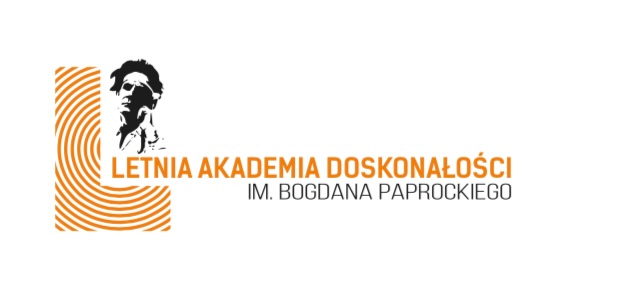 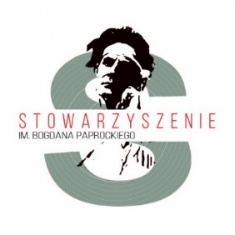 Załącznik nr 1 do Karty zgłoszenia LAD’24Repertuar – prosimy o wypełnienie według schematu:Arie operowe i oratoryjno-kantatowe:imię i nazwisko kompozytora – incipit – postać - z którego aktu – tytuł opery/oratorium Pieśni:imię i nazwisko kompozytora, tytuł pieśni - opus/numer – nazwę cyklu - autora słów – incipitObowiązuje oryginalna pisownia tytułów oper, oratoriów, pieśni oraz cykli, z których pochodzą.Ponadto powinny zostać zachowane litery oraz znaki specjalne przynależne do języków obcych (cyrylica itp.).1.2.3.4.5.6.7.8.